НАУЧНО-ТЕХНИЧЕСКИЯТ СЪЮЗ ПО ТРАНСПОРТАФЕДЕРАЦИЯТА НА НАУЧНО-ТЕХНИЧЕСКИТЕ СЪЮЗИМИНИСТЕРСТВО НА ТРАНСПОРТА И СЪОБЩЕНИЯТАи с подкрепата на:ДП „НКЖИ“, ХОЛДИНГ „БДЖ“, ВТУ „Т. КАБЛЕШКОВ“, НСОИЖП , ДП „ТСВ“, ТУ-СОФИЯ, „Large Infrastucturе Projects“ ООДОРГАНИЗИРАТ“ЖЕЛЕЗОПЪТЕН ФОРУМ 2 – 2022”на тема: “ВИЗИЯ ЗА РАЗВИТИЕ НА БЪЛГАРСКИ ДЪРЖАВНИ ЖЕЛЕЗНИЦИ И КОМБИНИРАНИЯ ТРАНСПОРТ“ПОД ПАТРОНАЖА НА МИНИСТЪРА НА ТРАНСПОРТА И СЪОБЩЕНИЯТАг-н Христо АлексиевП  О  К  А  Н  А16.11.2022 г. (сряда) от 13.00 ч. до 18.00 ч.София, ул. „Г. С. Раковски“ № 108НДНТЕтаж 2, Зала № 4 П Р О Г Р А М А„ЖЕЛЕЗОПЪТЕН   ФОРУМ 2 – 2022“12.30–13.00 ч. – Регистрация на участниците - кафе, чай, вода13.00-13.30 ч. – Откриване на форума от председателя на НТСТ инж. Ясен Ишев Приветствия от: - Зам. министъра на транспорта и съобщенията г-н Красимир Папукчийски- Председателя на УС на ФНТС проф. д-р инж. Иван Ячев13.30 – 17.30  ч. – ПЛЕНАРНО ЗАСЕДАНИЕМодератор проф. д-р инж. Иван Миленов 13.30 – 14.00 ч. - Българските железници по пътя на промяната – политики и приоритети								            			доклад на „БДЖ“ ЕАД14.00 – 14.30 ч. – Проблеми с изпълнението на „Плана за възстановяване и устойчивост“ в железопътния транспорт.					         доклад на д-р Людмил Иванов14.30 – 15.00 ч. - Информационна система прогнозираща поддръжката и ремонта на системата „Пантограф - контактна мрежа“  		      доклад на фирмата PANTOhealth– ГерманияМодератор проф. д-р инж. Милчо Лепоев15.00 – 15.30 ч. - Развитие на интермодалните превози в България						     доклад на инж. Христо Монов и инж. Мартин Янев15.30 – 16.00 ч. – Реконструкция, модернизация и изграждане на интермодалните сухопътни терминали в България.						          доклад на ДП „НКЖИ“16.00 – 16.30 ч. – „Железопътна магистрала София – Солун за скорост 250 км/час, като част от високоскоростната артерия „Атина – София – Букурещ“           доклад на инж. Румен Марков „Large Infrastucturе Projects“ ООД16.30-17.00 ч. - Научни съобщения, становища и дискусия по темата17.00-17.30 ч. - Закриване на форума и коктейл за участниците Въпроси и дискусии след всеки доклад по 5 минути на участник.За контакти:   София 1000, ул. „Г. С. Раковски“ № 108,  НДНТ – НТС по транспортаe-mail: nts.sofia@abv.bg; тел. + 359/2/987 23 71; 0885 637 305; Татяна  Пазийска, В. Рангелов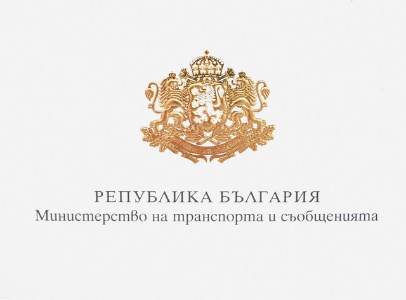 